Community Infrastructure LevyAnnual Report for Council1st April 2022 – 31st March 2023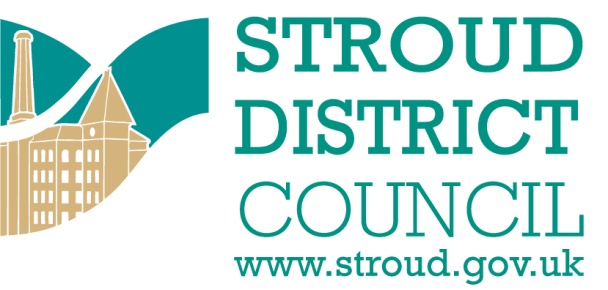 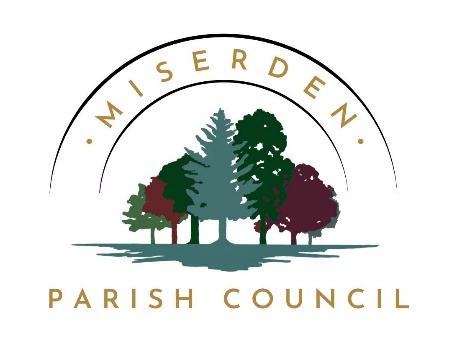 This report is published on 29/11/2023 by Miserden Parish Council in accordance with the CIL Regulations 2010.  Copies are made publicly available on our Parish Council website https://miserdenparishcouncil.gov.uk/finance-2/ and this has been formally reported to our local CIL Charging Authority Stroud District Council  www.stroud.gov.uk. Produced by: …Gwen Durland (Clerk to Miserden Parish Council)Contact details: …Miserden Parish Council, Arreton Cottage, Miserden, Stroud, GL6 7JA*  CIL receipts must not be kept on account for more than 5 years in line with legislative requirements. [Please copy and paste this table for each individual project you wish to report]Further information on the Community Infrastructure Levy in the Stroud Districtplease visit the Planning pages at www.stroud.gov.uk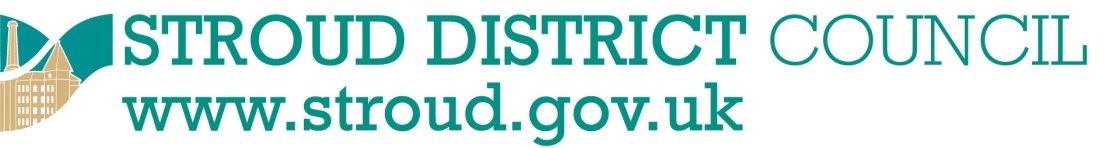 CIL Neighbourhood PaymentAmountCIL Receipts for April 2022£ 0CIL Receipts for October 2022£ 0Total CIL Income 2022/23£ 0Balance carried over from previous financial years£ 0Total Available Budget for 2022/23(this includes any CIL monies received in previous years which may have been retained)£ 0Total Expenditure 2022/23(full details over page)£ 0Total Retained 2022/23(to be carried over to 2023/24)£ 0 Community Infrastructure Project 1:   Community Infrastructure Project 1:  Project name and location:Project name and location:Brief description of works undertaken:Date Project Completed:Has the project been successful? How?Brief description of works undertaken:Date Project Completed:Has the project been successful? How?Total Project Costs:  ......................................................Summary of match funding secured:  ..........................Amount of CIL expenditure committed:  ......................  £     £       £   Please insert picture(s) of project here:Please insert picture(s) of project here: